Main problem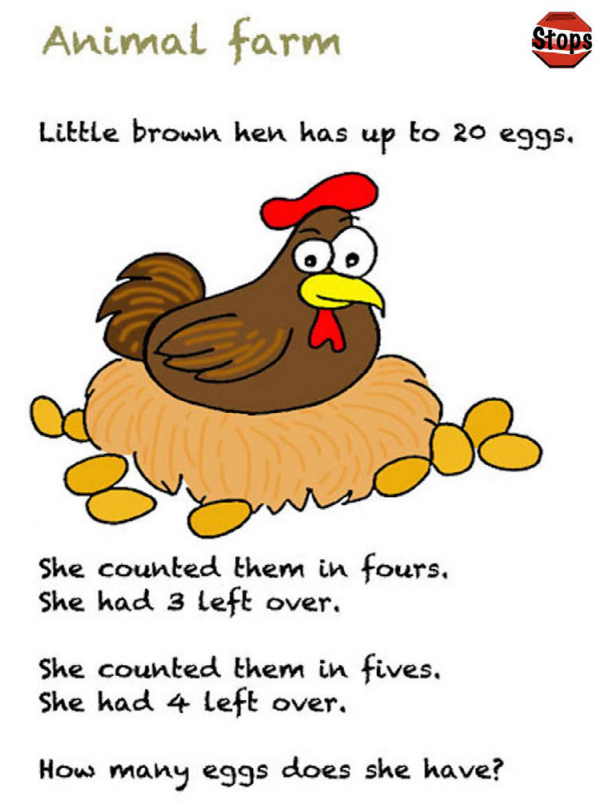 